BOSNA I HERCEGOVINA 		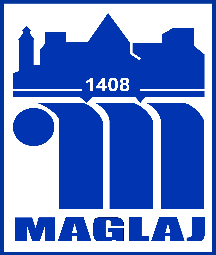 FederacijaBosneiHercegovineOpćinaMaglaj, Viteska 4, 74250 MaglajSlužba za urbanizam, geodetske I imovinsko pravne poslovePodaci o podnositelju  zahtjeva:	Ime i prezime	:			JMBG/ili ID	Adresa	:			Telefon/Fax	E-Mail	:		Molim nadležnu Službu da mi izda uvjerenje da je pokrenut postupak izdavanja urbanističke saglasnosti za _________________________________ na k.č. broj ___________________________upisano u PL  broj _______________________ k.o. ____________________ .Uvjerenje mi je potrebno u svrhu _______________________________________________________ Mjesto i Datum                                                                  POTPIS PODNOSITELJA ZAHTJEVA	_______			                          				___________Predmet: Zahtjev za izdavanje uvjerenja da je                 pokrenut postupak izdavanja urbanističke saglasnosti.-